            Храм Святителя Николая 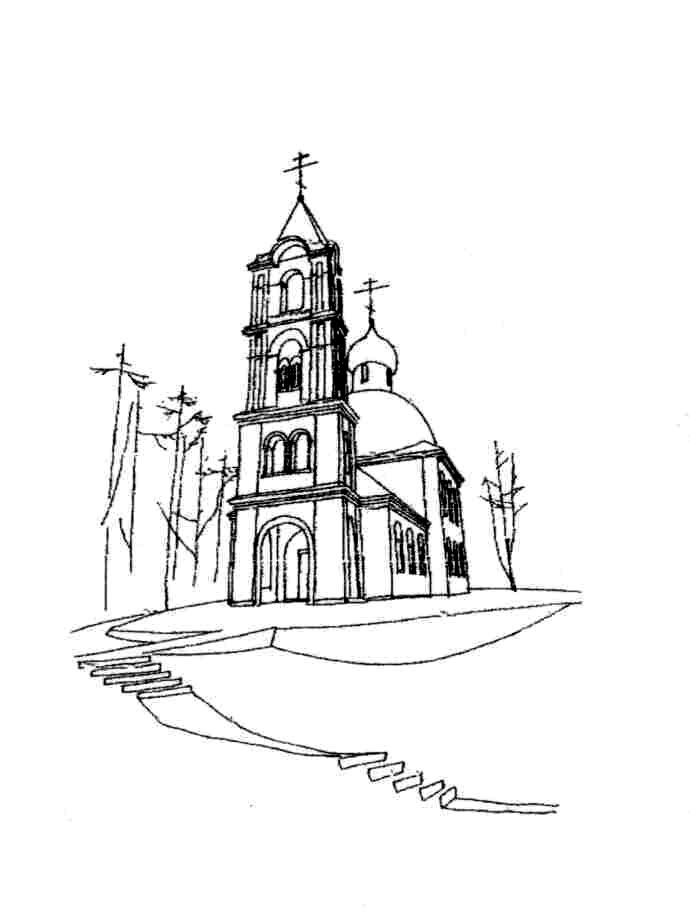                   (с. Макарово)                                     Расписание богослужений                                            на ЯНВАРЬ 2016 года            Храм Святителя Николая                   (с. Макарово)                                     Расписание богослужений                                            на ЯНВАРЬ 2016 года            Храм Святителя Николая                   (с. Макарово)                                     Расписание богослужений                                            на ЯНВАРЬ 2016 года16 январясуббота7.308.0010.00Суббота пред Богоявлением.  Прор. Малахии (400 г. до РХ).Исповедь. Часы.Божественная ЛитургияПанихида            Храм Святителя Николая                   (с. Макарово)                                     Расписание богослужений                                            на ЯНВАРЬ 2016 года            Храм Святителя Николая                   (с. Макарово)                                     Расписание богослужений                                            на ЯНВАРЬ 2016 года            Храм Святителя Николая                   (с. Макарово)                                     Расписание богослужений                                            на ЯНВАРЬ 2016 года17 январявоскресенье7.309.00Собор 70-ти апостоловИсповедь. Часы.Божественная Литургия2 январясуббота7.308.0010.00Прав. Иоанна КронштадтскогоИсповедь. Часы.Божественная ЛитургияПанихида17 январявоскресенье7.309.00Собор 70-ти апостоловИсповедь. Часы.Божественная Литургия2 январясуббота7.308.0010.00Прав. Иоанна КронштадтскогоИсповедь. Часы.Божественная ЛитургияПанихида18 январяпонедельник7.009.0021.00Навечерие Богоявления (Крещенский сочельник)Царские часыБожественная Литургия. Великое освящение воды.Всенощное бдение3 январявоскресенье7.309.00Свт. Московского Петра, всея России чудотворца (1326)Исповедь. Часы.Божественная Литургия18 январяпонедельник7.009.0021.00Навечерие Богоявления (Крещенский сочельник)Царские часыБожественная Литургия. Великое освящение воды.Всенощное бдение3 январявоскресенье7.309.00Свт. Московского Петра, всея России чудотворца (1326)Исповедь. Часы.Божественная Литургия19 январявторник00.00СВЯТОЕ БОГОЯВЛЕНИЕ. КРЕЩЕНИЕ ГОСПОДА БОГА И СПАСА НАШЕГО ИИСУСА ХРИСТА. Божественная Литургия. Великое освящение воды.6 январясреда7.009.0021.00Навечерие Рождества Христова (Рождест. сочельник)Царские часыБожественная ЛитургияВсенощное бдение19 январявторник00.00СВЯТОЕ БОГОЯВЛЕНИЕ. КРЕЩЕНИЕ ГОСПОДА БОГА И СПАСА НАШЕГО ИИСУСА ХРИСТА. Божественная Литургия. Великое освящение воды.6 январясреда7.009.0021.00Навечерие Рождества Христова (Рождест. сочельник)Царские часыБожественная ЛитургияВсенощное бдение23 январясуббота 7.308.0010.00Свт. Феофана, Затворника ВышенскогоИсповедь. Часы.Божественная ЛитургияПанихида7 январячетверг00.00РОЖДЕСТВО ГОСПОДА БОГА И СПАСА НАШЕГО ИИСУСА ХРИСТАБожественная Литургия23 январясуббота 7.308.0010.00Свт. Феофана, Затворника ВышенскогоИсповедь. Часы.Божественная ЛитургияПанихида7 январячетверг00.00РОЖДЕСТВО ГОСПОДА БОГА И СПАСА НАШЕГО ИИСУСА ХРИСТАБожественная Литургия24 январявоскресенье7.309.00Прп. Феодосия Великого, общих житий начальника (529)Исповедь. Часы.Божественная Литургия9 январясуббота7.308.0010.00Ап. первомч. и архидиакона Стефана (34).Исповедь. Часы.Божественная ЛитургияПанихида24 январявоскресенье7.309.00Прп. Феодосия Великого, общих житий начальника (529)Исповедь. Часы.Божественная Литургия9 январясуббота7.308.0010.00Ап. первомч. и архидиакона Стефана (34).Исповедь. Часы.Божественная ЛитургияПанихида30 январясуббота7.308.0010.00Прп. Антония Великого (356)Исповедь. Часы.Божественная ЛитургияПанихида10 январявоскресенье7.309.00Правв. Иосифа Обручника, Давида царя и Иакова, брата ГосподняИсповедь. Часы.Божественная Литургия30 январясуббота7.308.0010.00Прп. Антония Великого (356)Исповедь. Часы.Божественная ЛитургияПанихида10 январявоскресенье7.309.00Правв. Иосифа Обручника, Давида царя и Иакова, брата ГосподняИсповедь. Часы.Божественная Литургия31 январявоскресенье7.309.00Свтт. Афанасия (373) и Кирилла (444), архиеп. Александрийских. Прпп. схимонаха Кирилла и схимонахини Марии (ок. 1337), родителей прп. Сергия Радонежского.Исповедь. Часы.Божественная Литургия14 январячетверг7.308.00ОБРЕЗАНИЕ ГОСПОДНЕ. Свт. Василия Великого, архиеп. Кесарии Каппадокийской (379).Исповедь. Часы.Божественная Литургия31 январявоскресенье7.309.00Свтт. Афанасия (373) и Кирилла (444), архиеп. Александрийских. Прпп. схимонаха Кирилла и схимонахини Марии (ок. 1337), родителей прп. Сергия Радонежского.Исповедь. Часы.Божественная ЛитургияХрам Великомученика и Целителя Пантелеимона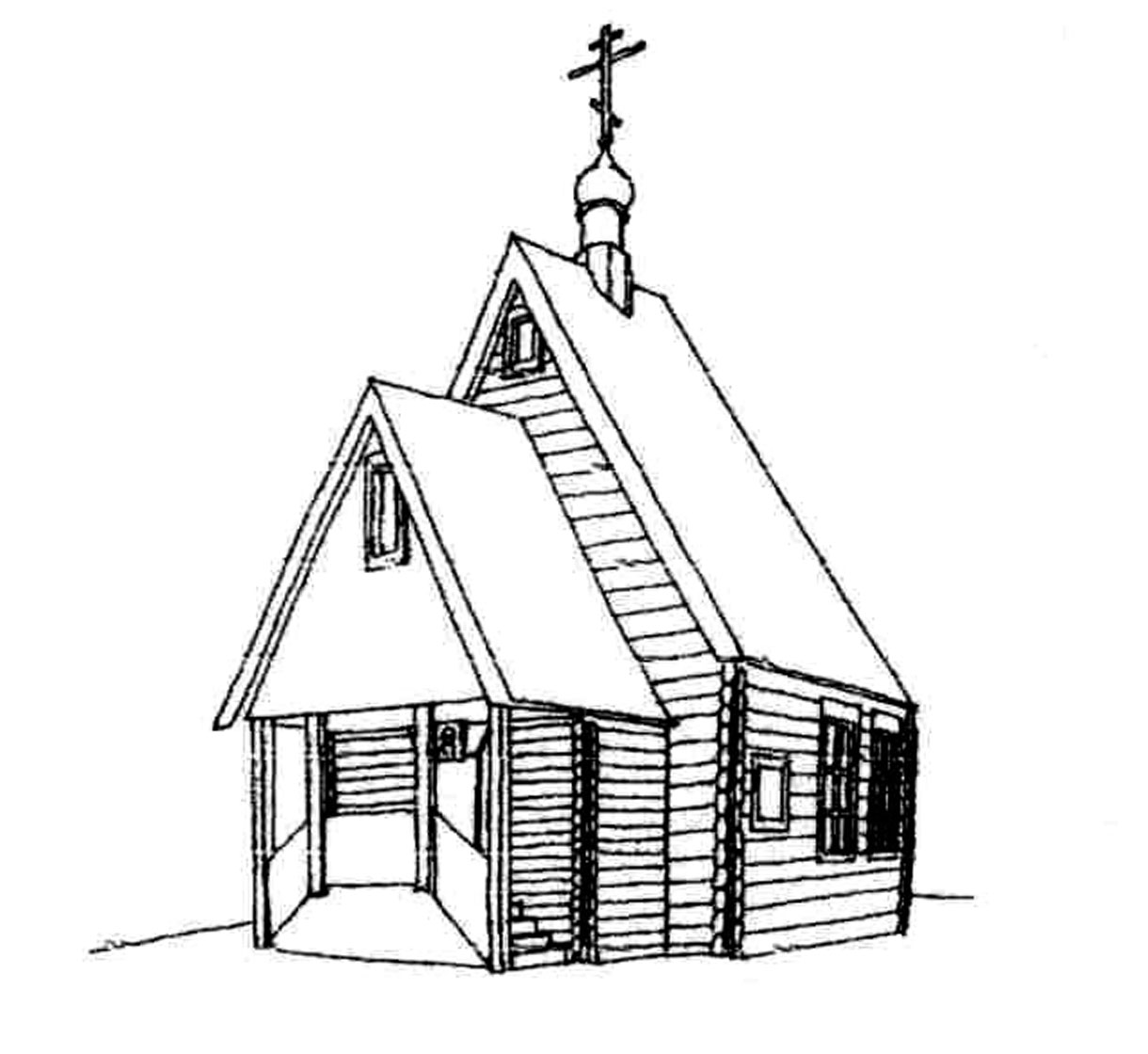  (г.Черноголовка)                            Расписание богослужений на ЯНВАРЬ 2016 годаХрам Великомученика и Целителя Пантелеимона (г.Черноголовка)                            Расписание богослужений на ЯНВАРЬ 2016 годаХрам Великомученика и Целителя Пантелеимона (г.Черноголовка)                            Расписание богослужений на ЯНВАРЬ 2016 года10 январявоскресенье8.009.00Правв. Иосифа Обручника, Давида царя и Иакова, брата ГосподняИсповедь. Часы.Божественная ЛитургияХрам Великомученика и Целителя Пантелеимона (г.Черноголовка)                            Расписание богослужений на ЯНВАРЬ 2016 годаХрам Великомученика и Целителя Пантелеимона (г.Черноголовка)                            Расписание богослужений на ЯНВАРЬ 2016 годаХрам Великомученика и Целителя Пантелеимона (г.Черноголовка)                            Расписание богослужений на ЯНВАРЬ 2016 года12 январявторник9.00Свт. Макария, митр. Московского (1563)Молебен с акафистом. Лития.Храм Великомученика и Целителя Пантелеимона (г.Черноголовка)                            Расписание богослужений на ЯНВАРЬ 2016 годаХрам Великомученика и Целителя Пантелеимона (г.Черноголовка)                            Расписание богослужений на ЯНВАРЬ 2016 годаХрам Великомученика и Целителя Пантелеимона (г.Черноголовка)                            Расписание богослужений на ЯНВАРЬ 2016 года13 январясреда7.308.00Отдание праздника Рождества Христова Исповедь. Часы.Божественная Литургия2 январясуббота8.009.3018.00Прав. Иоанна КронштадтскогоУтреня. Исповедь. Часы.Божественная ЛитургияВсенощное бдение13 январясреда7.308.00Отдание праздника Рождества Христова Исповедь. Часы.Божественная Литургия2 январясуббота8.009.3018.00Прав. Иоанна КронштадтскогоУтреня. Исповедь. Часы.Божественная ЛитургияВсенощное бдение14 январячетверг18.00Всенощное бдение3 январявоскресенье8.009.00Свт. Московского Петра, всея России чудотворца (1326)Исповедь. Часы.Божественная Литургия15 январяпятница7.308.00Преставление (1833), второе обретение мощей (1991)прп. Серафима, Саровского чудотворца.Исповедь. Часы.Божественная Литургия5 январявторник17.0018.00Свт. Феоктиста, архиеп. Новгородского (1310)Общая исповедьВечернее богослужение15 январяпятница7.308.00Преставление (1833), второе обретение мощей (1991)прп. Серафима, Саровского чудотворца.Исповедь. Часы.Божественная Литургия5 январявторник17.0018.00Свт. Феоктиста, архиеп. Новгородского (1310)Общая исповедьВечернее богослужение16 январясуббота8.009.3018.00Суббота пред Богоявлением.  Прор. Малахии (400 г. до РХ).Утреня. Исповедь. Часы.Божественная ЛитургияВсенощное бдение6 январясреда8.0010.00Навечерие Рождества Христова (Рождест. сочельник)Царские часыВечерня. Божественная Литургия16 январясуббота8.009.3018.00Суббота пред Богоявлением.  Прор. Малахии (400 г. до РХ).Утреня. Исповедь. Часы.Божественная ЛитургияВсенощное бдение6 январясреда8.0010.00Навечерие Рождества Христова (Рождест. сочельник)Царские часыВечерня. Божественная Литургия17 январявоскресенье8.009.00Собор 70-ти апостоловИсповедь. Часы.Божественная Литургия7 январячетверг9.0010.0018.00РОЖДЕСТВО ГОСПОДА БОГА И СПАСА НАШЕГО ИИСУСА ХРИСТАИсповедь. Часы.Божественная ЛитургияВечерня17 январявоскресенье8.009.00Собор 70-ти апостоловИсповедь. Часы.Божественная Литургия7 январячетверг9.0010.0018.00РОЖДЕСТВО ГОСПОДА БОГА И СПАСА НАШЕГО ИИСУСА ХРИСТАИсповедь. Часы.Божественная ЛитургияВечерня18 январяпонедельник8.0010.00Навечерие Богоявления (Крещенский сочельник)Царские часыВечерня. Божественная Литургия. По окончании – великое освящение воды. 9 январясуббота8.009.3018.00Ап. первомч. и архидиакона Стефана (34).Утреня. Исповедь. Часы.Божественная ЛитургияВсенощное бдение18 январяпонедельник8.0010.00Навечерие Богоявления (Крещенский сочельник)Царские часыВечерня. Божественная Литургия. По окончании – великое освящение воды. 9 январясуббота8.009.3018.00Ап. первомч. и архидиакона Стефана (34).Утреня. Исповедь. Часы.Божественная ЛитургияВсенощное бдение19 январявторник8.009.30СВЯТОЕ БОГОЯВЛЕНИЕ. КРЕЩЕНИЕ ГОСПОДА БОГА И СПАСА НАШЕГО ИИСУСА ХРИСТА. Исповедь. Часы. Божественная Литургия. По окончании - великое освящение воды.Каждый день до 19.00 храм вмч. и цел. Пантелеимона открыт для молитвы.Каждую субботу на месте строительства храма в честь Новомучеников и Исповедников Российских (г. Черноголовка, ул. Центральная (напротив памятника) в 13.30 служится молебен.По поводу треб (крещение, соборование, венчание, освящение домов) обращаться непосредственно к протоиерею Вячеславу или иерею Андрею до начала и после окончания богослужений. Или по телефонам: 8(963)770-07-59 (прот. Вячеслав), 8(963)770-00-25 (иер. Андрей)Расписание занятий ВОСКРЕСНОЙ ШКОЛЫ для взрослых (г. Черноголовка, ул. Центральная, д. 18, подъезд № 6, подвал): - Каждый ЧЕТВЕРГ в 19.00 иерей Андрей Федоров проводит беседы о Евангелии. - Каждую ПЯТНИЦУ в 19.00 протоиерей Вячеслав Перевезенцев проводит беседы и отвечает на вопросы о православной вере.Приглашаются все желающие!!!ДОБРО ПОЖАЛОВАТЬ НА НАШ САЙТ: www.hram-chg.ruКаждый день до 19.00 храм вмч. и цел. Пантелеимона открыт для молитвы.Каждую субботу на месте строительства храма в честь Новомучеников и Исповедников Российских (г. Черноголовка, ул. Центральная (напротив памятника) в 13.30 служится молебен.По поводу треб (крещение, соборование, венчание, освящение домов) обращаться непосредственно к протоиерею Вячеславу или иерею Андрею до начала и после окончания богослужений. Или по телефонам: 8(963)770-07-59 (прот. Вячеслав), 8(963)770-00-25 (иер. Андрей)Расписание занятий ВОСКРЕСНОЙ ШКОЛЫ для взрослых (г. Черноголовка, ул. Центральная, д. 18, подъезд № 6, подвал): - Каждый ЧЕТВЕРГ в 19.00 иерей Андрей Федоров проводит беседы о Евангелии. - Каждую ПЯТНИЦУ в 19.00 протоиерей Вячеслав Перевезенцев проводит беседы и отвечает на вопросы о православной вере.Приглашаются все желающие!!!ДОБРО ПОЖАЛОВАТЬ НА НАШ САЙТ: www.hram-chg.ruКаждый день до 19.00 храм вмч. и цел. Пантелеимона открыт для молитвы.Каждую субботу на месте строительства храма в честь Новомучеников и Исповедников Российских (г. Черноголовка, ул. Центральная (напротив памятника) в 13.30 служится молебен.По поводу треб (крещение, соборование, венчание, освящение домов) обращаться непосредственно к протоиерею Вячеславу или иерею Андрею до начала и после окончания богослужений. Или по телефонам: 8(963)770-07-59 (прот. Вячеслав), 8(963)770-00-25 (иер. Андрей)Расписание занятий ВОСКРЕСНОЙ ШКОЛЫ для взрослых (г. Черноголовка, ул. Центральная, д. 18, подъезд № 6, подвал): - Каждый ЧЕТВЕРГ в 19.00 иерей Андрей Федоров проводит беседы о Евангелии. - Каждую ПЯТНИЦУ в 19.00 протоиерей Вячеслав Перевезенцев проводит беседы и отвечает на вопросы о православной вере.Приглашаются все желающие!!!ДОБРО ПОЖАЛОВАТЬ НА НАШ САЙТ: www.hram-chg.ru23 январясуббота 8.009.3018.00Свт. Феофана, Затворника ВышенскогоУтреня. Исповедь. Часы.Божественная ЛитургияВсенощное бдение Каждый день до 19.00 храм вмч. и цел. Пантелеимона открыт для молитвы.Каждую субботу на месте строительства храма в честь Новомучеников и Исповедников Российских (г. Черноголовка, ул. Центральная (напротив памятника) в 13.30 служится молебен.По поводу треб (крещение, соборование, венчание, освящение домов) обращаться непосредственно к протоиерею Вячеславу или иерею Андрею до начала и после окончания богослужений. Или по телефонам: 8(963)770-07-59 (прот. Вячеслав), 8(963)770-00-25 (иер. Андрей)Расписание занятий ВОСКРЕСНОЙ ШКОЛЫ для взрослых (г. Черноголовка, ул. Центральная, д. 18, подъезд № 6, подвал): - Каждый ЧЕТВЕРГ в 19.00 иерей Андрей Федоров проводит беседы о Евангелии. - Каждую ПЯТНИЦУ в 19.00 протоиерей Вячеслав Перевезенцев проводит беседы и отвечает на вопросы о православной вере.Приглашаются все желающие!!!ДОБРО ПОЖАЛОВАТЬ НА НАШ САЙТ: www.hram-chg.ruКаждый день до 19.00 храм вмч. и цел. Пантелеимона открыт для молитвы.Каждую субботу на месте строительства храма в честь Новомучеников и Исповедников Российских (г. Черноголовка, ул. Центральная (напротив памятника) в 13.30 служится молебен.По поводу треб (крещение, соборование, венчание, освящение домов) обращаться непосредственно к протоиерею Вячеславу или иерею Андрею до начала и после окончания богослужений. Или по телефонам: 8(963)770-07-59 (прот. Вячеслав), 8(963)770-00-25 (иер. Андрей)Расписание занятий ВОСКРЕСНОЙ ШКОЛЫ для взрослых (г. Черноголовка, ул. Центральная, д. 18, подъезд № 6, подвал): - Каждый ЧЕТВЕРГ в 19.00 иерей Андрей Федоров проводит беседы о Евангелии. - Каждую ПЯТНИЦУ в 19.00 протоиерей Вячеслав Перевезенцев проводит беседы и отвечает на вопросы о православной вере.Приглашаются все желающие!!!ДОБРО ПОЖАЛОВАТЬ НА НАШ САЙТ: www.hram-chg.ruКаждый день до 19.00 храм вмч. и цел. Пантелеимона открыт для молитвы.Каждую субботу на месте строительства храма в честь Новомучеников и Исповедников Российских (г. Черноголовка, ул. Центральная (напротив памятника) в 13.30 служится молебен.По поводу треб (крещение, соборование, венчание, освящение домов) обращаться непосредственно к протоиерею Вячеславу или иерею Андрею до начала и после окончания богослужений. Или по телефонам: 8(963)770-07-59 (прот. Вячеслав), 8(963)770-00-25 (иер. Андрей)Расписание занятий ВОСКРЕСНОЙ ШКОЛЫ для взрослых (г. Черноголовка, ул. Центральная, д. 18, подъезд № 6, подвал): - Каждый ЧЕТВЕРГ в 19.00 иерей Андрей Федоров проводит беседы о Евангелии. - Каждую ПЯТНИЦУ в 19.00 протоиерей Вячеслав Перевезенцев проводит беседы и отвечает на вопросы о православной вере.Приглашаются все желающие!!!ДОБРО ПОЖАЛОВАТЬ НА НАШ САЙТ: www.hram-chg.ru24 январявоскресенье8.009.00Прп. Феодосия Великого, общих житий начальника (529)Исповедь. Часы.Божественная ЛитургияКаждый день до 19.00 храм вмч. и цел. Пантелеимона открыт для молитвы.Каждую субботу на месте строительства храма в честь Новомучеников и Исповедников Российских (г. Черноголовка, ул. Центральная (напротив памятника) в 13.30 служится молебен.По поводу треб (крещение, соборование, венчание, освящение домов) обращаться непосредственно к протоиерею Вячеславу или иерею Андрею до начала и после окончания богослужений. Или по телефонам: 8(963)770-07-59 (прот. Вячеслав), 8(963)770-00-25 (иер. Андрей)Расписание занятий ВОСКРЕСНОЙ ШКОЛЫ для взрослых (г. Черноголовка, ул. Центральная, д. 18, подъезд № 6, подвал): - Каждый ЧЕТВЕРГ в 19.00 иерей Андрей Федоров проводит беседы о Евангелии. - Каждую ПЯТНИЦУ в 19.00 протоиерей Вячеслав Перевезенцев проводит беседы и отвечает на вопросы о православной вере.Приглашаются все желающие!!!ДОБРО ПОЖАЛОВАТЬ НА НАШ САЙТ: www.hram-chg.ruКаждый день до 19.00 храм вмч. и цел. Пантелеимона открыт для молитвы.Каждую субботу на месте строительства храма в честь Новомучеников и Исповедников Российских (г. Черноголовка, ул. Центральная (напротив памятника) в 13.30 служится молебен.По поводу треб (крещение, соборование, венчание, освящение домов) обращаться непосредственно к протоиерею Вячеславу или иерею Андрею до начала и после окончания богослужений. Или по телефонам: 8(963)770-07-59 (прот. Вячеслав), 8(963)770-00-25 (иер. Андрей)Расписание занятий ВОСКРЕСНОЙ ШКОЛЫ для взрослых (г. Черноголовка, ул. Центральная, д. 18, подъезд № 6, подвал): - Каждый ЧЕТВЕРГ в 19.00 иерей Андрей Федоров проводит беседы о Евангелии. - Каждую ПЯТНИЦУ в 19.00 протоиерей Вячеслав Перевезенцев проводит беседы и отвечает на вопросы о православной вере.Приглашаются все желающие!!!ДОБРО ПОЖАЛОВАТЬ НА НАШ САЙТ: www.hram-chg.ruКаждый день до 19.00 храм вмч. и цел. Пантелеимона открыт для молитвы.Каждую субботу на месте строительства храма в честь Новомучеников и Исповедников Российских (г. Черноголовка, ул. Центральная (напротив памятника) в 13.30 служится молебен.По поводу треб (крещение, соборование, венчание, освящение домов) обращаться непосредственно к протоиерею Вячеславу или иерею Андрею до начала и после окончания богослужений. Или по телефонам: 8(963)770-07-59 (прот. Вячеслав), 8(963)770-00-25 (иер. Андрей)Расписание занятий ВОСКРЕСНОЙ ШКОЛЫ для взрослых (г. Черноголовка, ул. Центральная, д. 18, подъезд № 6, подвал): - Каждый ЧЕТВЕРГ в 19.00 иерей Андрей Федоров проводит беседы о Евангелии. - Каждую ПЯТНИЦУ в 19.00 протоиерей Вячеслав Перевезенцев проводит беседы и отвечает на вопросы о православной вере.Приглашаются все желающие!!!ДОБРО ПОЖАЛОВАТЬ НА НАШ САЙТ: www.hram-chg.ru26 январявторник9.0018.00Мчч. Ермила и Стратоника (ок. 315)Молебен с акафистом. Лития.Вечернее богослужениеКаждый день до 19.00 храм вмч. и цел. Пантелеимона открыт для молитвы.Каждую субботу на месте строительства храма в честь Новомучеников и Исповедников Российских (г. Черноголовка, ул. Центральная (напротив памятника) в 13.30 служится молебен.По поводу треб (крещение, соборование, венчание, освящение домов) обращаться непосредственно к протоиерею Вячеславу или иерею Андрею до начала и после окончания богослужений. Или по телефонам: 8(963)770-07-59 (прот. Вячеслав), 8(963)770-00-25 (иер. Андрей)Расписание занятий ВОСКРЕСНОЙ ШКОЛЫ для взрослых (г. Черноголовка, ул. Центральная, д. 18, подъезд № 6, подвал): - Каждый ЧЕТВЕРГ в 19.00 иерей Андрей Федоров проводит беседы о Евангелии. - Каждую ПЯТНИЦУ в 19.00 протоиерей Вячеслав Перевезенцев проводит беседы и отвечает на вопросы о православной вере.Приглашаются все желающие!!!ДОБРО ПОЖАЛОВАТЬ НА НАШ САЙТ: www.hram-chg.ruКаждый день до 19.00 храм вмч. и цел. Пантелеимона открыт для молитвы.Каждую субботу на месте строительства храма в честь Новомучеников и Исповедников Российских (г. Черноголовка, ул. Центральная (напротив памятника) в 13.30 служится молебен.По поводу треб (крещение, соборование, венчание, освящение домов) обращаться непосредственно к протоиерею Вячеславу или иерею Андрею до начала и после окончания богослужений. Или по телефонам: 8(963)770-07-59 (прот. Вячеслав), 8(963)770-00-25 (иер. Андрей)Расписание занятий ВОСКРЕСНОЙ ШКОЛЫ для взрослых (г. Черноголовка, ул. Центральная, д. 18, подъезд № 6, подвал): - Каждый ЧЕТВЕРГ в 19.00 иерей Андрей Федоров проводит беседы о Евангелии. - Каждую ПЯТНИЦУ в 19.00 протоиерей Вячеслав Перевезенцев проводит беседы и отвечает на вопросы о православной вере.Приглашаются все желающие!!!ДОБРО ПОЖАЛОВАТЬ НА НАШ САЙТ: www.hram-chg.ruКаждый день до 19.00 храм вмч. и цел. Пантелеимона открыт для молитвы.Каждую субботу на месте строительства храма в честь Новомучеников и Исповедников Российских (г. Черноголовка, ул. Центральная (напротив памятника) в 13.30 служится молебен.По поводу треб (крещение, соборование, венчание, освящение домов) обращаться непосредственно к протоиерею Вячеславу или иерею Андрею до начала и после окончания богослужений. Или по телефонам: 8(963)770-07-59 (прот. Вячеслав), 8(963)770-00-25 (иер. Андрей)Расписание занятий ВОСКРЕСНОЙ ШКОЛЫ для взрослых (г. Черноголовка, ул. Центральная, д. 18, подъезд № 6, подвал): - Каждый ЧЕТВЕРГ в 19.00 иерей Андрей Федоров проводит беседы о Евангелии. - Каждую ПЯТНИЦУ в 19.00 протоиерей Вячеслав Перевезенцев проводит беседы и отвечает на вопросы о православной вере.Приглашаются все желающие!!!ДОБРО ПОЖАЛОВАТЬ НА НАШ САЙТ: www.hram-chg.ru27 январясреда7.308.00Отдание праздника Богоявления. Равноап. Нины, просветительницы Грузии (335).Исповедь. Часы.Божественная ЛитургияКаждый день до 19.00 храм вмч. и цел. Пантелеимона открыт для молитвы.Каждую субботу на месте строительства храма в честь Новомучеников и Исповедников Российских (г. Черноголовка, ул. Центральная (напротив памятника) в 13.30 служится молебен.По поводу треб (крещение, соборование, венчание, освящение домов) обращаться непосредственно к протоиерею Вячеславу или иерею Андрею до начала и после окончания богослужений. Или по телефонам: 8(963)770-07-59 (прот. Вячеслав), 8(963)770-00-25 (иер. Андрей)Расписание занятий ВОСКРЕСНОЙ ШКОЛЫ для взрослых (г. Черноголовка, ул. Центральная, д. 18, подъезд № 6, подвал): - Каждый ЧЕТВЕРГ в 19.00 иерей Андрей Федоров проводит беседы о Евангелии. - Каждую ПЯТНИЦУ в 19.00 протоиерей Вячеслав Перевезенцев проводит беседы и отвечает на вопросы о православной вере.Приглашаются все желающие!!!ДОБРО ПОЖАЛОВАТЬ НА НАШ САЙТ: www.hram-chg.ruКаждый день до 19.00 храм вмч. и цел. Пантелеимона открыт для молитвы.Каждую субботу на месте строительства храма в честь Новомучеников и Исповедников Российских (г. Черноголовка, ул. Центральная (напротив памятника) в 13.30 служится молебен.По поводу треб (крещение, соборование, венчание, освящение домов) обращаться непосредственно к протоиерею Вячеславу или иерею Андрею до начала и после окончания богослужений. Или по телефонам: 8(963)770-07-59 (прот. Вячеслав), 8(963)770-00-25 (иер. Андрей)Расписание занятий ВОСКРЕСНОЙ ШКОЛЫ для взрослых (г. Черноголовка, ул. Центральная, д. 18, подъезд № 6, подвал): - Каждый ЧЕТВЕРГ в 19.00 иерей Андрей Федоров проводит беседы о Евангелии. - Каждую ПЯТНИЦУ в 19.00 протоиерей Вячеслав Перевезенцев проводит беседы и отвечает на вопросы о православной вере.Приглашаются все желающие!!!ДОБРО ПОЖАЛОВАТЬ НА НАШ САЙТ: www.hram-chg.ruКаждый день до 19.00 храм вмч. и цел. Пантелеимона открыт для молитвы.Каждую субботу на месте строительства храма в честь Новомучеников и Исповедников Российских (г. Черноголовка, ул. Центральная (напротив памятника) в 13.30 служится молебен.По поводу треб (крещение, соборование, венчание, освящение домов) обращаться непосредственно к протоиерею Вячеславу или иерею Андрею до начала и после окончания богослужений. Или по телефонам: 8(963)770-07-59 (прот. Вячеслав), 8(963)770-00-25 (иер. Андрей)Расписание занятий ВОСКРЕСНОЙ ШКОЛЫ для взрослых (г. Черноголовка, ул. Центральная, д. 18, подъезд № 6, подвал): - Каждый ЧЕТВЕРГ в 19.00 иерей Андрей Федоров проводит беседы о Евангелии. - Каждую ПЯТНИЦУ в 19.00 протоиерей Вячеслав Перевезенцев проводит беседы и отвечает на вопросы о православной вере.Приглашаются все желающие!!!ДОБРО ПОЖАЛОВАТЬ НА НАШ САЙТ: www.hram-chg.ru30 январясуббота8.009.3018.00Прп. Антония Великого (356)Утреня. Исповедь. Часы.Божественная ЛитургияВсенощное бдение Каждый день до 19.00 храм вмч. и цел. Пантелеимона открыт для молитвы.Каждую субботу на месте строительства храма в честь Новомучеников и Исповедников Российских (г. Черноголовка, ул. Центральная (напротив памятника) в 13.30 служится молебен.По поводу треб (крещение, соборование, венчание, освящение домов) обращаться непосредственно к протоиерею Вячеславу или иерею Андрею до начала и после окончания богослужений. Или по телефонам: 8(963)770-07-59 (прот. Вячеслав), 8(963)770-00-25 (иер. Андрей)Расписание занятий ВОСКРЕСНОЙ ШКОЛЫ для взрослых (г. Черноголовка, ул. Центральная, д. 18, подъезд № 6, подвал): - Каждый ЧЕТВЕРГ в 19.00 иерей Андрей Федоров проводит беседы о Евангелии. - Каждую ПЯТНИЦУ в 19.00 протоиерей Вячеслав Перевезенцев проводит беседы и отвечает на вопросы о православной вере.Приглашаются все желающие!!!ДОБРО ПОЖАЛОВАТЬ НА НАШ САЙТ: www.hram-chg.ruКаждый день до 19.00 храм вмч. и цел. Пантелеимона открыт для молитвы.Каждую субботу на месте строительства храма в честь Новомучеников и Исповедников Российских (г. Черноголовка, ул. Центральная (напротив памятника) в 13.30 служится молебен.По поводу треб (крещение, соборование, венчание, освящение домов) обращаться непосредственно к протоиерею Вячеславу или иерею Андрею до начала и после окончания богослужений. Или по телефонам: 8(963)770-07-59 (прот. Вячеслав), 8(963)770-00-25 (иер. Андрей)Расписание занятий ВОСКРЕСНОЙ ШКОЛЫ для взрослых (г. Черноголовка, ул. Центральная, д. 18, подъезд № 6, подвал): - Каждый ЧЕТВЕРГ в 19.00 иерей Андрей Федоров проводит беседы о Евангелии. - Каждую ПЯТНИЦУ в 19.00 протоиерей Вячеслав Перевезенцев проводит беседы и отвечает на вопросы о православной вере.Приглашаются все желающие!!!ДОБРО ПОЖАЛОВАТЬ НА НАШ САЙТ: www.hram-chg.ruКаждый день до 19.00 храм вмч. и цел. Пантелеимона открыт для молитвы.Каждую субботу на месте строительства храма в честь Новомучеников и Исповедников Российских (г. Черноголовка, ул. Центральная (напротив памятника) в 13.30 служится молебен.По поводу треб (крещение, соборование, венчание, освящение домов) обращаться непосредственно к протоиерею Вячеславу или иерею Андрею до начала и после окончания богослужений. Или по телефонам: 8(963)770-07-59 (прот. Вячеслав), 8(963)770-00-25 (иер. Андрей)Расписание занятий ВОСКРЕСНОЙ ШКОЛЫ для взрослых (г. Черноголовка, ул. Центральная, д. 18, подъезд № 6, подвал): - Каждый ЧЕТВЕРГ в 19.00 иерей Андрей Федоров проводит беседы о Евангелии. - Каждую ПЯТНИЦУ в 19.00 протоиерей Вячеслав Перевезенцев проводит беседы и отвечает на вопросы о православной вере.Приглашаются все желающие!!!ДОБРО ПОЖАЛОВАТЬ НА НАШ САЙТ: www.hram-chg.ru31 январявоскресенье8.009.00Свтт. Афанасия (373) и Кирилла (444), архиеп. Александрийских. Прпп. схимонаха Кирилла и схимонахини Марии (ок. 1337), родителей прп. Сергия Радонежского.Исповедь. Часы.Божественная Литургия